The public is requested to fill out a "Speaker Card" to address the Board on any item of the agenda prior to the Board taking action on an item.  Comments from the public on Agenda items will be heard only when the respective item is being considered. Comments from the public on other matters not appearing on the Agenda that is within the Board's subject matter jurisdiction will be heard during the Public Comment period.  Public comment is limited to 2 minutes per speaker, unless waived by the presiding officer of the Board.   As a covered entity under Title II of the Americans with Disabilities Act, the City of Los Angeles does not discriminate on the basis of disability and upon request, will provide reasonable accommodation to ensure equal access to its programs, services, and activities.  Sign language interpreters, assistive listening devices, or other auxiliary aids and/or services may be provided upon request.                                            AGENDA   Call to Order                                                     Pledge of AllegianceRoll callMinutes of SONC Board meeting of January 13, 2014Introduction of elected officials, staff, LAPD Senior Lead Officers, and Ayda Safaei, 405 Sepulveda Pass Improvement Project      Public Comment: Comments by the public on non-agenda items within SONC’s jurisdiction Presentation: River Improvement Ordinance (RIO): Ron Ziff, Chair SONC Land Use CommitteePresident’s ReportPresident’s appointment of Tom  Capps to Land Use CommitteeMarch 10 Board Meeting: “Meet the Candidates” running for SONC Election on March 20, even-numbered seats.Reminder: April  Board meeting rescheduled to Monday, April 7, 2014      9.    Treasurer’s Report/Finance Committee—Howard Katchen  a.      Review, discuss, and approve current financial reports and monthly reconciliation for January expenditures b.      Action item: Approve ex post facto expenditure on January 14, 2014 of $41.42  from Budget line item Election Outreach and Related Expenses for 200 election information flyers to promote Sherman Oaks Neighborhood Council Elections          c.      Action item: Allocate $95.00 for a banner to display at the Green Living Fair on Saturday, February 22, 2014, Region 4 election outreach event from Budget line item Election Outreach     d.     Action item: Allocate up to $250.00 for two Sherman Oaks Neighborhood Council banners 2x8 4c with corner grommets from Budget line item Outreach Bannerse.      Action item: Allocate $4,000.00 to Village Gardner’s Mixed Media Mural Project from Budget Category Community Improvement             f.  Update on Neighborhood Council Budget Advocates              g. Update on Neighborhood Council Funding Program Checking Account 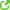  10.  Committee Reports/Updates a. Rules and Elections- Jay Beeber, Chair       1. SONC Election Thursday, March 20, 4-8 p.m. for EVEN-numbered seats.             b. Outreach Committee-Sherry Revord, Chair              c. Public Safety-Matt Plotkin, Chair             d. Land Use Committee –Ron Ziff ,Chair                     1. Update on development projects in Sherman Oaks                     2. Agenda Items for next LUC meeting              e. Government Affairs Committee: Jay Beeber, Chair               f. Green and Beautification Committee—Carolyn Casavan, Chair   11.  Announcements from the Board on subject matters within SONC’s jurisdiction               *Green Living Fair, Region 4, Saturday, February 22, Studio City, 10 a.m.-12 noon                   *VANC Anniversary Mixer, April 10, 2014, CBS Studios, Studio City,   5:30-9 p.m.   12.   AdjournmentCALIFORNIASHERMAN OAKS NEIGHBORHOOD COUNCILP O Box 5721Sherman Oaks, CA 91413(818) 503-2399www.shermanoaksnc.orgOR CONTACTDepartment of Neighborhood Empowerment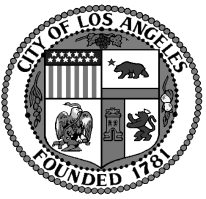 Sherman Oaks Neighborhood Council BOARD MEETING AGENDAMonday, February 10, 2014  6:30 p.m.Sherman Oaks Elementary School Auditorium(Auditorium is on Dickens St, one block south of Ventura, just east of Kester)SHERMAN OAKS NEIGHBORHOOD COUNCILP O Box 5721Sherman Oaks, CA 91413(818) 503-2399www.shermanoaksnc.orgOR CONTACTDepartment of Neighborhood Empowerment